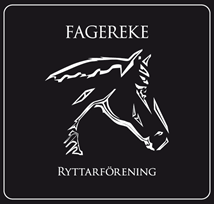 Ridesum - digital träning på distansInom ridsporten har det på senare tid tagits fram möjlighet att träna på distans, exempelvis via appen Ridesum. I Fagereke tycker vi att detta är en spännande utveckling och kommer därför att tillåta detta under förutsättning att nedanstående riktlinjer följs. Efter en tid genomför vi en utvärdering. Vi i styrelsen tänker att första utvärderingen kan vara färdig till 1 feb. 2021. Fortsätt maila in era tankar hur vi kan vidareutveckla detta nya sätt att träna.Hur fungerar det?Den som rider sätter sin telefon i en hållare på sargkanten i ridhuset och använder en lur eller hörsnäcka, för att ha direktkontakt med sin tränare som kan finnas varsomhelst i landet. Det är fritt fram för andra att rida under tiden. Hänsyn gäller som vid vilken fri ridning som helst. För att detta ska fungera för oss alla gäller följande:Digital träning ska aviseras för föreningens medlemmar i Messengergruppen ”Information Fagereke ridhus & paddock”, senast 1 dag innan. Detta för att alla ska ha möjlighet att kunna planera sin ridning.
Digital träning får inte ske vardagar mellan 16:00-20:00.Viktigt att tänka på!Vid videostreaming och inspelning ska både ryttare och tränare eftersträva att inga andra personer finns i bakgrunden så att dessa riskerar att fastna på videoupptagningen på ett sätt som medför att dessa personer kan identifieras. Ryttare och tränare har också en skyldighet att informera alla personer i sin omgivning som riskerar att fastna på upptagningen om att videstreaming/inspelning sker. Om någon person som är närvarande då streamingen/inspelningen sker har frågor om streamingen/inspelningen och/eller vill ha mer information ska ryttare och/eller tränaren hänvisa till Ridesums hemsida.StyrelsenFagereke RyttarFörening